Plymouth Online Breastfeeding Support Below is a schedule of free online breastfeeding support being held throughout the weekThere is daily breastfeeding support available for you and your babies.If you or your baby are unwell please contact maternity triage on 01752 430200You can also contact a Health Visitor on 01752 434008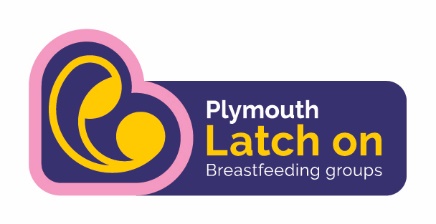 Breastfeeding Peer Support 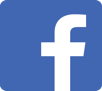 Follow and PMMessage the Facebook page Monday and Wednesday for the zoom link for that day. Message anytime for supportBreastfeeding Peer Support Follow and PMMessage the Facebook page Monday and Wednesday for the zoom link for that day. Message anytime for support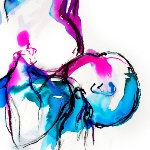 Feed Sleep BondIBCLC (Lactation Consultant)Follow and PMEmail: lyndsey@feedsleepbond.com Call: 07764514899 Feed Sleep BondIBCLC (Lactation Consultant)Follow and PMEmail: lyndsey@feedsleepbond.com Call: 07764514899 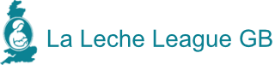 Email lllgb.plymouth@gmail.com to register and receive an invite to meetings  Email llsaltash@yahoo.co.uk for 1:1 help with urgent breastfeeding concerns from an internationally accredited LLL breastfeeding counsellor at any time.Email lllgb.plymouth@gmail.com to register and receive an invite to meetings  Email llsaltash@yahoo.co.uk for 1:1 help with urgent breastfeeding concerns from an internationally accredited LLL breastfeeding counsellor at any time.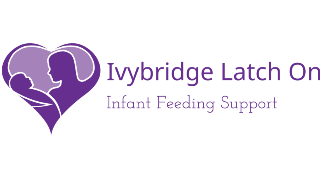 Breastfeeding Peer Support 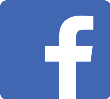 Follow and PMThere is daily breastfeeding support available for you and your babies.If you or your baby are unwell please contact maternity triage on 01752 430200You can also contact a Health Visitor on 01752 434008Group 1:1 Group 1:1 Group1:1 1:1 Mondays12 - 1pmzoomOn requestLive video & Q&A on fb 2pmOn requestOn request On requestTuesdaysOn request On requestOn requestOn requestWednesdays 1pm – 2pm ZoomOn requestLive video on fb 2pmOn request On request On requestThursdays On requestOn requestOn requestOn requestFridays On requestLive video on fb 2pmOn request11am - 12:30pmZoomOn request On requestSaturdays On request On requestOn request On request Sundays On request On requestOn requestOn request 